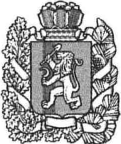 АДМИНИСТРАЦИЯ  БОГУЧАНСКОГО РАЙОНАПОСТАНОВЛЕНИЕО внесении изменения в постановление администрации Богучанского района  от 02.02.2017 № 83-п «Об утверждении бюджетного прогноза Богучанского района  до 2030 года»В соответствии со статьей 170.1 Бюджетного кодекса Российской Федерации, статьями 7,8,47 Устава Богучанского района Красноярского края, решением Богучанского районного Совета депутатов от 29.10.2012 № 23/1-230 «О бюджетном процессе в муниципальном образовании  Богучанский район», постановлением администрации Богучанского района от 20.06.2016 № 446-п «Об утверждении Порядка разработки и утверждения, период действия, а также  требований к составу и содержанию бюджетного прогноза Богучанского района  на долгосрочный период», ПОСТАНОВЛЯЮ:1. Внести в постановление в постановление администрации Богучанского района  от 02.02.2017 № 83-п «Об утверждении бюджетного прогноза Богучанского района  до 2030 года» следующее изменение:в бюджетном прогнозе Богучанского края на период до 2030 года:пункт 4 изложить в следующей редакции:«4. Прогноз основных характеристик районного бюджета, в том числе расходы на финансовое обеспечение реализации муниципальных программ Богучанского района на период их действия, а также показателей объема муниципального долга Богучанского района приведен в таблицах 2, 3.Таблица 2Прогноз основных характеристик районного бюджета в 2017–2019 годах                                                         тыс. рублейТаблица 3Прогноз основных характеристик районного бюджета в 2020-2030 годахтыс. рублей               2. Контроль за исполнением настоящего постановления возложить на заместителя Главы Богучанского района  по экономике и планированию Н.В. Илиндееву.     3. Постановление вступает в силу в день, следующий за днем его официального опубликования Официальном вестнике Богучанский район.И.о. Главы Богучанского района                                            Н.В. Илиндеева10.04.2020с. Богучаны№ 377 -п№Наименование показателя20172018201912341.Доходы бюджета2 065 497,52 088 333,22 274205,0в т.ч. налоговые и неналоговые доходы362 349,0433 980,7455 901,8  2.Расходы бюджета2 028 300,12 056 441,62 232600,0в т.ч. за счет собственных расходов960 445,0903 144,4960 079,42.1.Расходы на финансовое обеспечение реализации муниципальных программ1 968 764,91 989 571,82 160108,02.1.1Развитие образования Богучанского района1 208 661,11 191 574,61  262261,72.1.2Система социальной защиты  населения Богучанского района66 484,486 571,193 909,62.1.3Реформирование и модернизация ЖКХ и повышение энергетической эффективности242 340,8212 793,7225 675,12.1.4Защита населения и территорий Богучанского района от чрезвычайных ситуаций природного и техногенного характера 24 439,625 965,725 423,92.1.5Развитие культуры204896,2247 383,2281 027,22.1.6Молодежь Приангарья15 564,917 999,415 675,82.1.7Развитие физической культуры и спорта в Богучанском районе1 616,89 395 ,314 275,92.1.8Развитие инвестиционной, инновационной деятельности, малого и среднего предпринимательства на территории Богучанского района2 457,02 573,016 210,92.1.9Развитие транспортной системы Богучанского района69 744,669 966,586 589,62.1.10Обеспечения доступным и комфортным жильем граждан  Богучанского района8 118,2962 488,83 138,22.1.11Управление муниципальными финансами122 630,6122 575,2134 038,62.1.12Развитие сельского хозяйства в Богучанском районе1750,81 811,51 881,52.2.Непрограммные расходы59 535,166 869,872 420,03.Дефицит/профицит37 1947,431 891,641 6054.Муниципальный долг (на конец года)55 00038 00022 000№№Наименование показателя2020 год2022год2025год2030год1234561Доходы бюджета2 203 883,42 065 432,32 218 0782 737 774в т.ч. налоговые и неналоговые доходы565 369,3578 378536 8556626402Расходы бюджета2 226 584,02 065 432,322180782 737 774в т.ч. за счет собственных расходов1 133 927,81 033 224,8961 7671 187 1092.1Расходы на финансовое обеспечение реализации муниципальных программ2 078193,81 959 478,32125 3542 623 3242.2Непрограммные расходы148 390,2105 954,092 724114 4503Дефицит/профицит-22 700,60004Муниципальный  долг (на конец года)22 000000